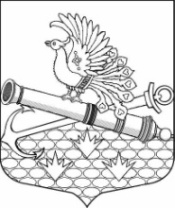 МЕСТНАЯ АДМИНИСТРАЦИЯМУНИЦИПАЛЬНОГО ОБРАЗОВАНИЯ МУНИЦИПАЛЬНЫЙ ОКРУГ ОБУХОВСКИЙР А С П О Р Я Ж Е Н И ЕОб утверждении плана мероприятий внутреннего муниципального финансового контроля МА МО МО Обуховский на 2021 год В соответствии с Бюджетным кодексом РФ, п.2.2 Положения о порядке осуществления внутреннего муниципального финансового контроля во внутригородском муниципальном обраовании Санкт-Петербурга муниципальный округ Обуховский, утвержденного постановлением от 26.01.2017 № 1, Постановлением местной администрации муниципального образования муниципальный округ Обуховский от 24.12.2018 № 89 «Об утверждении Положения о Порядке осуществления органами муниципального финансового контроля, за соблюдением Федерального закона «О контрактной системе в сфере закупок товаров, работ, услуг для обеспечения государственных и муниципальных нужд»», местная администрация муниципального образования муниципальный округ Обуховский ОБЯЗЫВАЕТ:Утвердить План проведения контрольных мероприятий по внутреннему муниципальному финансовому контролю на 2021 год согласно приложению к настоящему распоряжению.Разместить План проведения контрольных мероприятий по внутреннему муниципальному финансовому контролю на 2021 год на официальном сайте                  МО МО Обуховский в информационно-комуникационной сети Интернет.Контроль за исполнением настоящего Распоряжения возложить на заместителя главы местной администрации И.Р. Могильницкого. 	Приложение к Распоряжению  МА МО МО Обуховский от « 23 » декабря 2020 года № 39ПЛАН МЕРОПРИЯТИЙ ВНУТРЕННЕГО МУНИЦИПАЛЬНОГО ФИНАНСОВОГО КОНТРОЛЯ  МА МО МО ОБУХОВСКИЙ НА 2021 ГОД23.12.2020№ 39 Глава местной администрацииИ.О. Кудровский №Мероприятие внутреннего муниципального финансового контроляПериодичность проведения1.Проверка сведений о ходе исполнения местного бюджета      МО МО ОбуховскийАпрельИюль